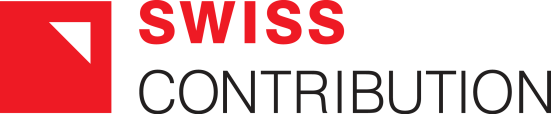 
OPIS PRZEDMIOTU ZAMÓWIENIA NA USŁUGĘ POLEGAJĄCĄ NA OPRACOWANIU I PRODUKCJI FILMU PROMUJĄCEGO GMINĘ LIPNIKPrzedmiotem zamówienia jest usługa polegająca na opracowaniu i produkcji filmu promującego gminę Lipnik leżącą w powiecie opatowskim pomiędzy historycznymi miastami: Sandomierz (19 km) i Opatów (12 km). Lipnik znajduje się na skrzyżowaniu dróg krajowych nr 9 (Radom - Rzeszów) oraz nr 77 (Lipnik - Przemyśl). W naszej Gminie możemy pochwalić się wieloma zabytkami, które sięgają nawet drugiej połowy XIII wieku. Mimo upływu czasu, nadal przyciągają uwagę wielu turystów. Do najważniejszych zabytków należą: - Zbór w Ublinku- Kopiec w Leszczkowie - Pałac Karskich we Włostowie- Kościół Parafialny p. w. ś. Jana Chrzciciela - Klasycystyczny Dworek w Lipniku- Kościół p. w . Matki Bożej Wniebowziętej - Ruiny Zamku w Międzygórzu  Gmina stanowi 8,96% powierzchni powiatu. W skład 22 sołectw wchodzą: Adamów, Grocholice, Gołębiów, Kaczyce, Kurów, Leszczków, Lipnik, Łownica, Malice Kościelne, Malżyn, Męczennice, Międzygórz, Słabuszewice, Słoptów, Sternalice, Studzianki, Swojków, Włostów, Ublinek, Usarzów, Zachoinie, Żurawniki.Cel zamawianej usługi:Celem filmu jest promocja poprzez zabytki i twórców ludowych gminy Lipnik wśród wybranych grup docelowych. Założenia i tło do filmu promocyjnego:Kompleksowa koncepcja filmu promującego gminę Lipnik będzie realizowana w oparciu o wskazane w zadaniach Wykonawcy elementy:Koncepcja kreatywna powinna zostać oparta o zabytki historyczne, bogate ukształtowanie terenu jako zaplecze turystyczne, w nieodkrytej dotąd destynacji z dużym potencjałem pod kątem organizacji wydarzeń oraz dużej dynamice rozwoju gospodarczego i wielokulturowych korzeniach. Wykaz źródeł z dokumentami do wykorzystania.Opracowanie projektu każdej formy graficznej musi być zgodne z wytycznymi Zamawiającego, a w szczególności Wykonawca powinien korzystać z księgi wizualizacji dotyczącej Programu Szwajcarskiego.Grupa docelowa. Film promocyjny ma być skierowany do następujących grup odbiorców:1) przedstawiciele firm, korporacji, instytucji odpowiedzialni za organizację wydarzeń   kulturalnych (dyrektorzy instytucji kultury, kierownicy zespołów itp.),2) przedstawicie stowarzyszeń – odpowiedzialni za organizację wydarzeń, 3) przedstawiciele środowiska naukowego, 4) przedstawiciele lokalnego otoczenia biznesu, 5) media,6) turyści.Czas realizacji przedmiotu zamówienia.Realizacja przedmiotu zamówienia powinna zostać wykonana w terminie do 19.08.2016 r.Zadania wykonawcy.Opracowanie koncepcji scenariusza oraz produkcja filmu promującego gminę Lipnik  poprzez zabytki i twórców ludowych trwającego 3 minuty. Przeznaczenie filmu: do emisji na stronie internetowej GOK we Włostowie i UG w Lipniku, w mediach społecznościowych oraz kanałach telewizyjnych. Przedstawienie gminy Lipnik jako miejsca atrakcyjnego pod kątem organizacji różnego rodzaju spotkań i wydarzeń. Wykonawca zobowiązany jest do opracowania scenariusza, zawierającego takie elementy jak: przedstawienie gminy Lipnik, przedstawienie otoczenia gminy Lipnik  pod kątem możliwości organizacji różnorodnego rodzaju wydarzeń. Prezentacja powinna być nowoczesna i dynamiczna. Film ma zostać nakręcony w oparciu o system cyfrowy w rozdzielczości Full HD, oprawa graficzna 3D, dźwięk surround z lektorem. W filmie należy zastosować ujęcia kręcone z wysokości za pomocą dronów oraz umieścić do 6 napisów 3D zawieszonych w przestrzeni. Realizacja spotu promocyjnego jako całości.a) 	Preprodukcja: Przed realizacją spotu zostanie zorganizowany PPM (Pre Production Meeting), na którym Zamawiającemu zostaną przedstawiony scenariusz oraz koncepcja reżyserska. Po zaakceptowaniu wszystkich zagadnień związanych ze zdjęciami Zamawiający skieruje spot do dalszej produkcji. b) 	Zdjęcia: Czas realizacji około 1-3 dni zdjęciowe.c) 	Technika: Użycie wyłącznie profesjonalnego sprzętu (kamera HD z osprzętem (statyw, dodatkowy obiektyw szerokokątny, monitor), jazda oraz inne urządzenia pozwalające na uzyskanie płynnego ruchu kamery, drony, oświetlenie planu. d) 	Montaż: Przedstawienie wstępnego montażu off-line do akceptacji. Materiał zostanie skierowany do dalszej obróbki po uwzględnieniu wszystkich uwag i poprawek wniesionych przez Zamawiającego.e) 	Udźwiękowienie - profesjonalny lektor - muzyka oddająca charakter spotu - Zamawiający otrzyma wcześniej do wyboru propozycje ścieżki dźwiękowej - odgłosy, efekty (tylko niezbędne dla obrazu) - dźwięk surround.f) 	Kolaudacja: Zamawiający dokona odbioru spotu po wniesieniu ostatecznych uwag do udźwiękowionej wersji on-line. Po dokonaniu akceptacji przedstawionego materiału zostanie podpisany protokół kolaudacyjny. Wykonawca zobowiązuje się do przeniesienia na Zamawiającego całości praw majątkowych do wykonywanych projektów, obejmujących wszystkie pola eksploatacji od momentu zawarcia umowy. Gotowy materiał spotu dostarczony będzie Zamawiającemu na 10 płytach DVD w nieskompresowanych formatach MOV, DVD, MP4, AVI oraz MPEG-2 oraz w plikach umożliwiających odtwarzanie przez Internet. Spot powinien być dostosowany technicznie do emisji zarówno w telewizji jak i w Internecie, gdyż emitowany będzie na kanałach telewizyjnych nadawanych drogą naziemną i satelitarną, na stoiskach targowych podczas imprez wystawienniczych, w Internecie oraz wykorzystany będzie do innych opracowań - prezentacji multimedialnych. Przeniesienie przez Wykonawcę na Zamawiającego, w ramach wynagrodzenia zaproponowanego przez Wykonawcę, autorskich praw majątkowych wraz z prawami zależnymi, do filmu powstałego w ramach realizacji przedmiotu umowy. Informacje dodatkowe.1) 	Zamawiający wymaga dostarczenia propozycji scenariusza filmu promocyjnego.2) 	Zamawiający wymaga przeniesienia przez Wykonawcę majątkowych praw autorskich do zaakceptowanego filmu promocyjnego. 3) 	Miejsce dostarczenia ukończonego filmu: Gminny Ośrodek Kultury we Włostowie, Włostów 50C, 27-540 Lipnik